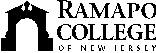 RAMAPO COLLEGE OF NEW JERSEYOffice of Institutional AdvancementPress ReleaseAugust 10, 2021Contact: Angela Daidone		   	201-684-7477adaidon1@ramapo.eduRamapo College Foundation’s 34th Annual Golf Outing on October 18Ralph Mastrangelo and Tom Srednicki to Receive Havemeyer Presidential Leadership AwardMAHWAH, N.J. – The Ramapo College Foundation will hold its 34th Annual Golf Outing at the Upper Montclair Country Club in Clifton, N.J., on Monday, October 18.  Proceeds from the Golf Outing provide student scholarships, fund faculty-student research and support special programs on campus. Century 21 Construction and the Anthony J. Marino family will sponsor the event. The Havemeyer Presidential Leadership Award is given to individuals who offers their expertise and whose contributions touch the lives of students, faculty and staff at Ramapo College. It is named for Theodore Havemeyer, an American businessman who was the first president of the U.S. Golf Association in 1894. Mr. Havemeyer lived on an estate in Mahwah, which is now owned by Ramapo College. The award will be presented to Ralph Mastrangelo and Tom Srednicki.Ralph Mastrangelo, now retired, was executive vice president of the Bank of New York Securities Group. He serves on the advisory board of Market Resolve, a financial services consulting firm and is vice chairman of the board of trustees of New York Presbyterian Hospital/Lower Manhattan. He is the past chair of the Ramapo College Foundation Board of Governors.Tom Srednicki retired from the Bank of New York where he was responsible for managing and developing its government banking business in the southern United States. He served as both president and treasurer of the Lions International Club of Franklin Lakes, N.J., and is former member of the business advisory board of the Anisfield School of Business at Ramapo College. He served as treasurer of the Ramapo College Foundation and is currently chair of the Foundation investment committee.“We look forward to another great Foundation Outing and are grateful to our sponsors and participants for their contributions that allow us to raise scholarship funds for Ramapo students,” said Frank Conway, Co-Chair of the Golf Committee. “We also want to welcome the opportunity to recognize Ralph Mastrangelo and Tom Srednicki for their extraordinary leadership and significant contributions to the College.”Cost for the outing is $625 per golfer/$2,500 per foursome. Sponsorships are available. To register and for more information, please visit www.ramapo.edu/golf-outing or contact Liz Kloak at lkloak@ramapo.edu or call 201-684-6834.						###Ramapo College of New Jersey is the state’s premier public liberal arts college and is committed to academic excellence through interdisciplinary and experiential learning, and international and intercultural understanding. The College is ranked #1 among New Jersey public institutions by College Choice; is recognized as the state’s top college on the list of Best Disability Schools by Great Value Colleges; was named one of the 50 Most Beautiful College Campuses in America by CondeNast Traveler; and is recognized as a top college by U.S. News & World Report, Kiplinger’s, Princeton Review and Money magazine, among others. Ramapo College is also distinguished as a Career Development College of Distinction by CollegesofDistinction.com, boasts the best campus housing in New Jersey on Niche.com, and is designated a “Military Friendly College” in Victoria Media’s Guide to Military Friendly Schools.Established in 1969, Ramapo College offers bachelor’s degrees in the arts, business, data science, humanities, social sciences and the sciences, as well as in professional studies, which include business, education, nursing and social work. In addition, the College offers courses leading to teacher certification at the elementary and secondary levels, and offers graduate programs leading to master’s degrees in Accounting, Business Administration, Creative Music Technology, Data Science, Educational Technology, Educational Leadership, Nursing, Social Work and Special Education, as well as a post-master’s Doctor of Nursing Practice. 